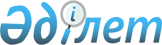 Жетісай аудандық мәслихатының 2020 жылғы 23 желтоқсандағы № 40-207-VI "2021-2023 жылдарға арналған аудандық бюджет туралы" шешіміне өзгерістер енгізу туралы
					
			Мерзімі біткен
			
			
		
					Түркістан облысы Жетісай аудандық мәслихатының 2021 жылғы 11 қазандағы № 12-81-VII шешiмi. Қазақстан Республикасының Әділет министрлігінде 2021 жылғы 20 қазанда № 24821 болып тiркелдi. Мерзімі өткендіктен қолданыс тоқтатылды
      Жетісай аудандық мәслихаты ШЕШТІ: 
      1. Жетісай аудандық мәслихатының "2021-2023 жылдарға арналған аудандық бюджет туралы" 2020 жылғы 23 желтоқсандағы № 40-207-VІ (Нормативтік құқықтық актілерді мемлекеттік тіркеу тізілімінде № 5994 болып тіркелген) шешіміне мынадай өзгерістер енгізілсін:
      1-тармақ жаңа редакцияда жазылсын: 
      "1. Жетісай ауданының 2021-2023 жылдарға арналған аудандық бюджеті тиісінше 1, 2 және 3 қосымшаларға сәйкес, соның ішінде 2021 жылға мынадай көлемде бекітілсін:
      1) кірістер – 33 980 497 мың теңге: 
      салықтық түсімдер – 2 212 511 мың теңге;
      салықтық емес түсімдер – 14 945 мың теңге;
      негізгі капиталды сатудан түсетін түсімдер – 40 073 мың теңге; 
      трансферттер түсімі – 31 712 968 мың теңге;
      2) шығындар – 34 128 484 мың теңге;
      3) таза бюджеттік кредиттеу – 113 111 мың теңге:
      бюджеттік кредиттер – 262 530 мың теңге;
      бюджеттік кредиттерді өтеу – 149 419 мың теңге;
      4) қаржы активтерімен операциялар бойынша сальдо – 0:
      қаржы активтерін сатып алу – 0;
      мемлекеттің қаржы активтерін сатудан түсетін түсімдер – 0;
      5) бюджет тапшылығы (профициті) – - 261 098 мың теңге;
      6) бюджет тапшылығын қаржыландыру (профицитін пайдалану) – 261 098 мың теңге:
      қарыздар түсімі – 262 530 мың теңге;
      қарыздарды өтеу – 149 419 мың теңге;
      бюджет қаражатының пайдаланылатын қалдықтары – 147 987 мың теңге.".
      Көрсетілген шешімнің 1 қосымшасы осы шешімнің қосымшасына сәйкес жаңа редакцияда жазылсын.
      2. Осы шешім 2021 жылдың 1 қаңтарынан бастап қолданысқа енгізіледі. 2021 жылға арналған аудандық бюджет
					© 2012. Қазақстан Республикасы Әділет министрлігінің «Қазақстан Республикасының Заңнама және құқықтық ақпарат институты» ШЖҚ РМК
				
      Аудандық маслихаттың хатшысы

А. Утанов
Жетісай аудандық мәслихатының
2021 жылғы 11 қазандағы
№ 12-81-VII шешіміне қосымшаЖетісай аудандық мәслихатының 2020
жылғы 23 желтоқсандағы
№ 40-207-VI шешіміне 1 қосымша
Санаты
Санаты
Атауы
Сомасы, мың теңге
Сыныбы
Сыныбы
Сомасы, мың теңге
Кіші сыныбы
Кіші сыныбы
Кіші сыныбы
Сомасы, мың теңге
1
1
1
1
2
3
1.Кірістер
33 980 497
1
Салықтық түсімдер
2 212 511
01
Табыс салығы
887 103
1
Корпоративтік табыс салығы
40 000
2
Жеке табыс салығы
847 103
03
Әлеуметтiк салық
1 007 203
1
Әлеуметтік салық
1 007 203
04
Меншiкке салынатын салықтар
236 801
1
Мүлiкке салынатын салықтар
234 975
3
Жер салығы
0
4
Көлiк құралдарына салынатын салық
0
5
Бірыңғай жер салығы
1 826
05
Тауарларға, жұмыстарға және қызметтерге салынатын iшкi салықтар
56 964
2
Акциздер
20 431
3
Табиғи және басқа да ресурстарды пайдаланғаны үшiн түсетiн түсiмдер
8 120
4
Кәсiпкерлiк және кәсiби қызметтi жүргiзгенi үшiн алынатын алымдар
28 413
5
Ойын бизнесіне салық
0
07
Басқа да салықтар
35
1
Басқа да салықтар
35
08
Заңдық маңызы бар әрекеттерді жасағаны және (немесе) оған уәкілеттігі бар мемлекеттік органдар немесе лауазымды адамдар құжаттар бергені үшін алынатын міндетті төлемдер
24 405
1
Мемлекеттік баж
24 405
2
Салықтық емес түсiмдер
14 945
01
Мемлекеттік меншіктен түсетін кірістер
3 445
1
Мемлекеттік кәсіпорындардың таза кірісі бөлігінің түсімдері
130
5
Мемлекет меншігіндегі мүлікті жалға беруден түсетін кірістер
3 215
7
Мемлекеттік бюджеттен берілген кредиттер бойынша сыйақылар
100
03
Мемлекеттік бюджеттен қаржыландырылатын мемлекеттік мекемелер ұйымдастыратын мемлекеттік сатып алуды өткізуден түсетін ақша түсімдері 
500
1
Мемлекеттік бюджеттен қаржыландырылатын мемлекеттік мекемелер ұйымдастыратын мемлекеттік сатып алуды өткізуден түсетін ақша түсімдері 
500
04
Мемлекеттік бюджеттен қаржыландырылатын, сондай-ақ Қазақстан Республикасы Ұлттық Банкінің бюджетінен (шығыстар сметасынан) қамтылатын және қаржыландырылатын мемлекеттік мекемелер салатын айыппұлдар, өсімпұлдар, санкциялар, өндіріп алулар
3 500
1
Мұнай секторы ұйымдарынан және Жәбірленушілерге өтемақы қорына түсетін түсімдерді қоспағанда, мемлекеттік бюджеттен қаржыландырылатын, сондай-ақ Қазақстан Республикасы Ұлттық Банкінің бюджетінен (шығыстар сметасынан) қамтылатын және қаржыландырылатын мемлекеттік мекемелер салатын айыппұлдар, өсімпұлдар, санкциялар, өндіріп алулар
3 500
06
Басқа да салықтық емес түсiмдер
7 500
1
Басқа да салықтық емес түсiмдер
7 500
3
Негізгі капиталды сатудан түсетін түсімдер
40 073
01
Мемлекеттік мекемелерге бекітілген мемлекеттік мүлікті сату
10 073
1
Мемлекеттік мекемелерге бекітілген мемлекеттік мүлікті сату
10 073
03
Жердi және материалдық емес активтердi сату
30 000
1
Жерді сату
30 000
4
Трансферттер түсімі
31 712 968
01
Төмен тұрған мемлекеттiк басқару органдарынан трансферттер
180
3
Аудандық маңызы бар қалалардың, ауылдардың, кенттердің, ауылдық округтардың бюджеттерінен трансферттер
180
02
Мемлекеттiк басқарудың жоғары тұрған органдарынан түсетiн трансферттер
31 712 788
2
Облыстық бюджеттен түсетiн трансферттер
31 712 788
03
Облыстық бюджеттеріне, республикалық маңызы бар қаланың, астананың бюджеттеріне берілетін трансферттер
0
1
Облыстық бюджеттің, республикалық маңызы бар қала, астана бюджеттерінің басқа облыстық бюджеттермен, республикалық маңызы бар қала, астана бюджеттерімен өзара қатынастары
0
Функционалдық топ
Функционалдық топ
Функционалдық топ
Функционалдық топ
Сомасы, мың теңге
Кіші функция
Кіші функция
Кіші функция
Атауы
Сомасы, мың теңге
Бюджеттік бағдарламалардың әкiмшiсi
Бюджеттік бағдарламалардың әкiмшiсi
Бюджеттік бағдарламалардың әкiмшiсi
Сомасы, мың теңге
Бағдарлама
Бағдарлама
Сомасы, мың теңге
1
1
1
1
2
3
2.Шығындар
34 128 484
01
Жалпы сипаттағы мемлекеттiк қызметтер 
587 951
1
Мемлекеттiк басқарудың жалпы функцияларын орындайтын өкiлдi, атқарушы және басқа органдар
320 743
112
Аудан (облыстық маңызы бар қала) мәслихатының аппараты
37 908
001
Аудан (облыстық маңызы бар қала) мәслихатының қызметін қамтамасыз ету жөніндегі қызметтер
35 344
003
Мемлекеттік органның күрделі шығыстары
2 564
122
Аудан (облыстық маңызы бар қала) әкімінің аппараты
282 835
001
Аудан (облыстық маңызы бар қала) әкімінің қызметін қамтамасыз ету жөніндегі қызметтер
185 875
003
Мемлекеттік органның күрделі шығыстары
96 960
123
Облыстық, республикалық маңызы бар қалалардың, астананың бюджеттерінен берілетін нысаналы трансферттердің есебінен әлеуметтік, табиғи және техногендік сипаттағы төтенше жағдайлардың салдарын жою, әкiмшiлiк-аумақтық бiрлiктiң саяси, экономикалық және әлеуметтiк тұрақтылығына, адамдардың өмiрi мен денсаулығына қауіп төндiретiн жалпы республикалық немесе халықаралық маңызы бар жағдайларды жою бойынша ағымдағы шығыстарға іс-шаралар өткізу
0
2
Қаржылық қызмет
3 339
459
Ауданның (облыстық маңызы бар қаланың) экономика және қаржы бөлімі
3 339
003
Салық салу мақсатында мүлікті бағалауды жүргізу
3 339
5
Жоспарлау және статистикалық қызмет
0
459
Ауданның (облыстық маңызы бар қаланың) экономика және қаржы бөлімі
0
061
Бюджеттік инвестициялар және мемлекеттік-жекешелік әріптестік, оның ішінде концессия мәселелері жөніндегі құжаттаманы сараптау және бағалау
0
9
Жалпы сипаттағы өзге де мемлекеттiк қызметтер
263 869
459
Ауданның (облыстық маңызы бар қаланың) экономика және қаржы бөлімі
263 869
001
Ауданның (облыстық маңызы бар қаланың) экономикалық саясаттын қалыптастыру мен дамыту, мемлекеттік жоспарлау, бюджеттік атқару және коммуналдық меншігін басқару саласындағы мемлекеттік саясатты іске асыру жөніндегі қызметтер
47 871
015
Мемлекеттік органның күрделі шығыстары
505
113
Жергілікті бюджеттерден берілетін ағымдағы нысаналы трансферттер
215 493
467
Ауданның (облыстық маңызы бар қаланың) құрылыс бөлімі
0
040
Мемлекеттік органдардың объектілерін дамыту
0
02
Қорғаныс
23 321
1
Әскери мұқтаждар
23 321
122
Аудан (облыстық маңызы бар қала) әкімінің аппараты
23 321
005
Жалпыға бірдей әскери міндетті атқару шеңберіндегі іс-шаралар
23 321
2
Төтенше жағдайлар жөнiндегi жұмыстарды ұйымдастыру
0
122
Аудан (облыстық маңызы бар қала) әкімінің аппараты
0
006
Аудан (облыстық маңызы бар қала) ауқымындағы төтенше жағдайлардың алдын алу және оларды жою
0
03
Қоғамдық тәртіп, қауіпсіздік, құқықтық, сот, қылмыстық-атқару қызметі
39 356
6
Қылмыстық-атқару жүйесі
0
451
Ауданның (облыстық маңызы бар қаланың) жұмыспен қамту және әлеуметтік бағдарламалар бөлімі
0
039
Қылмыстық жазасын өтеген адамдарды әлеуметтік бейімдеу мен оңалтуды ұйымдастыру және жүзеге асыру
0
9
Қоғамдық тәртіп және қауіпсіздік саласындағы басқа да қызметтер
39 356
485
Ауданның (облыстық маңызы бар қаланың) жолаушылар көлігі және автомобиль жолдары бөлімі
39 356
021
Елдi мекендерде жол қозғалысы қауiпсiздiгін қамтамасыз ету
39 356
06
Әлеуметтiк көмек және әлеуметтiк қамсыздандыру
5 343 999
1
Әлеуметтiк қамсыздандыру
1 537 692
451
Ауданның (облыстық маңызы бар қаланың) жұмыспен қамту және әлеуметтік бағдарламалар бөлімі
1 537 692
005
Мемлекеттік атаулы әлеуметтік көмек 
1 537 692
2
Әлеуметтiк көмек
3 637 971
451
Ауданның (облыстық маңызы бар қаланың) жұмыспен қамту және әлеуметтік бағдарламалар бөлімі
3 637 971
002
Жұмыспен қамту бағдарламасы
2 020 900
004
Ауылдық жерлерде тұратын денсаулық сақтау, білім беру, әлеуметтік қамтамасыз ету, мәдениет, спорт және ветеринар мамандарына отын сатып алуға Қазақстан Республикасының заңнамасына сәйкес әлеуметтік көмек көрсету
35 209
006
Тұрғын үйге көмек көрсету
37 000
007
Жергілікті өкілетті органдардың шешімі бойынша мұқтаж азаматтардың жекелеген топтарына әлеуметтік көмек
137 870
010
Үйден тәрбиеленіп оқытылатын мүгедек балаларды материалдық қамтамасыз ету
11 436
014
Мұқтаж азаматтарға үйде әлеуметтiк көмек көрсету
359 149
015
Зейнеткерлер мен мүгедектерге әлеуметтiк қызмет көрсету аумақтық орталығы
340 426
017
Мүгедектерді оңалту жеке бағдарламасына сәйкес, мұқтаж мүгедектерді міндетті гигиеналық құралдармен және ымдау тілі мамандарының қызмет көрсетуін, жеке көмекшілермен қамтамасыз ету
549 907
023
Жұмыспен қамту орталықтарының қызметін қамтамасыз ету
146 074
9
Әлеуметтiк көмек және әлеуметтiк қамтамасыз ету салаларындағы өзге де қызметтер
168 336
451
Ауданның (облыстық маңызы бар қаланың) жұмыспен қамту және әлеуметтік бағдарламалар бөлімі
168 336
001
Жергілікті деңгейде халық үшін әлеуметтік бағдарламаларды жұмыспен қамтуды қамтамасыз етуді іске асыру саласындағы мемлекеттік саясатты іске асыру жөніндегі қызметтер
112 565
011
Жәрдемақыларды және басқа да әлеуметтік төлемдерді есептеу, төлеу мен жеткізу бойынша қызметтерге ақы төлеу
5 403
021
Мемлекеттік органның күрделі шығыстары
0
050
Қазақстан Республикасында мүгедектердің құқықтарын қамтамасыз етуге және өмір сүру сапасын жақсарту
20 748
067
Ведомстволық бағыныстағы мемлекеттік мекемелерінің және ұйымдарының күрделі шығыстары
15 937
113
Жергілікті бюджеттерден берілетін ағымдағы нысаналы трансферттер
13 683
07
Тұрғын үй-коммуналдық шаруашылық
3 096 928
1
Тұрғын үй шаруашылығы
1 118 503
467
Ауданның (облыстық маңызы бар қаланың) құрылыс бөлімі
952 508
003
Коммуналдық тұрғын үй қорының тұрғын үйін жобалау және (немесе) салу, реконструкциялау
683 897
004
Инженерлік-коммуникациялық инфрақұрылымды жобалау, дамыту және (немесе) жайластыру
268 611
098
Коммуналдық тұрғын үй қорының тұрғын үйлерін сатып алу
0
497
Ауданның (облыстық маңызы бар қаланың) тұрғын үй- коммуналдық шаруашылық бөлімі
165 995
001
Жергілікті деңгейде тұрғын үй-коммуналдық шаруашылық саласындағы мемлекеттік саясатты іске асыру бойынша қызметтер
48 954
002
Ақпараттық жүйелер құру
0
003
Мемлекеттік органның күрделі шығыстары
0
004
Мемлекеттiк қажеттiлiктер үшiн жер учаскелерiн алып қою, оның iшiнде сатып алу жолымен алып қою және осыған байланысты жылжымайтын мүлiктi иелiктен айыру
0
005
Мемлекеттік тұрғын үй қорын сақтауды үйымдастыру
0
031
Кондоминиум объектілеріне техникалық паспорттар дайындау
0
032
Ведомстволық бағыныстағы мемлекеттік мекемелер мен ұйымдардың күрделі шығыстары
24 103
033
Инженерлік-коммуникациялық инфрақұрылымды жобалау, дамыту және (немесе) жайластыру 
0
049
Көп пәтерлі тұрғын үйлерде энергетикалық аудит жүргізу
0
070
Қазақстан Республикасында төтенше жағдай режимінде коммуналдық қызметтерге ақы төлеу бойынша халықтың төлемдерін өтеу
0
098
Коммуналдық тұрғын үй қорының тұрғын үйлерін сатып алу
0
107
Жергілікті атқарушы органның шұғыл шығындарға арналған резервінің есебінен іс-шаралар өткізу
0
113
Төменгі тұрған бюджеттерге берілетін нысаналы ағымдағы трансферттер
92 938
2
Коммуналдық шаруашылық
1 517 150
467
Ауданның (облыстық маңызы бар қаланың) құрылыс бөлімі
53 121
005
Коммуналдық шаруашылығын дамыту
0
007
Қаланы және елді мекендерді абаттандыруды дамыту
3 999
058
Елді мекендердегі сумен жабдықтау және су бұру жүйелерін дамыту
49 122
497
Ауданның (облыстық маңызы бар қаланың) тұрғын үй- коммуналдық шаруашылық бөлімі
1 464 029
016
Сумен жабдықтау және су бұру жүйесінің жұмыс істеуі
301 093
018
Қаланы және елді мекендерді абаттандыруды дамыту
500
026
Ауданның (облыстық маңызы бар қаланың) коммуналдық меншігіндегі жылу жүйелерін пайдалануды ұйымдастыру
24 954
027
Ауданның (облыстық маңызы бар қаланың) коммуналдық меншігіндегі газ жүйелерін пайдалануды ұйымдастыру
0
028
Коммуналдық шаруашылықты дамыту
164 570
029
Сумен жабдықтау және су бұру жүйелерін дамыту
10
058
Ауылдық елді мекендердегі сумен жабдықтау және су бұру жүйелерін дамыту
972 902
3
Елді-мекендерді көркейту
461 275
497
Ауданның (облыстық маңызы бар қаланың) тұрғын үй- коммуналдық шаруашылық бөлімі
461 275
025
Елдi мекендердегі көшелердi жарықтандыру
104 700
030
Елдi мекендердiң санитариясын қамтамасыз ету
24 484
034
Жерлеу орындарын ұстау және туыстары жоқ адамдарды жерлеу
0
035
Елдi мекендердi абаттандыру және көгалдандыру
332 091
08
Мәдениет, спорт, туризм және ақпараттық кеңістiк
573 640
1
Мәдениет саласындағы қызмет
185 061
455
Ауданның (облыстық маңызы бар қаланың) мәдениет және тілдерді дамыту бөлімі
185 061
003
Мәдени-демалыс жұмысын қолдау
185 061
2
Спорт
139 478
465
Ауданның (облыстық маңызы бар қаланың) дене шынықтыру және спорт бөлімі
111 478
001
Жергілікті деңгейде дене шынықтыру және спорт саласындағы мемлекеттік саясатты іске асыру жөніндегі қызметтер
54 247
004
Мемлекеттік органның күрделі шығыстары
9 720
005
Ұлттық және бұқаралық спорт түрлерін дамыту
33 590
006
Аудандық (облыстық маңызы бар қалалық) деңгейде спорттық жарыстар өткiзу
2 400
007
Әртүрлi спорт түрлерi бойынша аудан (облыстық маңызы бар қала) құрама командаларының мүшелерiн дайындау және олардың облыстық спорт жарыстарына қатысуы
10 510
032
Ведомстволық бағыныстағы мемлекеттік мекемелерінің және ұйымдарының күрделі шығыстары
1 011
467
Ауданның (облыстық маңызы бар қаланың) құрылыс бөлімі
28 000
008
Cпорт объектілерін дамыту
28 000
3
Ақпараттық кеңiстiк
137 884
455
Ауданның (облыстық маңызы бар қаланың) мәдениет және тілдерді дамыту бөлімі
118 384
006
Аудандық (қалалық) кiтапханалардың жұмыс iстеуi
108 403
007
Мемлекеттiк тiлдi және Қазақстан халқының басқа да тiлдерін дамыту
9 981
456
Ауданның (облыстық маңызы бар қаланың) ішкі саясат бөлімі
19 500
002
Мемлекеттік ақпараттық саясат жүргізу жөніндегі қызметтер
19 500
9
Мәдениет, спорт, туризм және ақпараттық кеңiстiктi ұйымдастыру жөнiндегi өзге де қызметтер
111 217
455
Ауданның (облыстық маңызы бар қаланың) мәдениет және тілдерді дамыту бөлімі
43 302
001
Жергілікті деңгейде тілдерді және мәдениетті дамыту саласындағы мемлекеттік саясатты іске асыру жөніндегі қызметтер
21 165
010
Мемлекеттік органның күрделі шығыстары
740
032
Ведомстволық бағыныстағы мемлекеттік мекемелер мен ұйымдардың күрделі шығыстары
21 397
456
Ауданның (облыстық маңызы бар қаланың) ішкі саясат бөлімі
67 915
001
Жергілікті деңгейде ақпарат, мемлекеттілікті нығайту және азаматтардың әлеуметтік сенімділігін қалыптастыру саласында мемлекеттік саясатты іске асыру жөніндегі қызметтер
28 730
003
Жастар саясаты саласында іс-шараларды іске асыру
36 429
006
Мемлекеттік органның күрделі шығыстары
1 514
032
Ведомстволық бағыныстағы мемлекеттік мекемелер мен ұйымдардың күрделі шығыстары
1 242
09
Отын-энергетика кешенi және жер қойнауын пайдалану
1 081 101
1
Отын және энергетика
103 426
467
Ауданның (облыстық маңызы бар қаланың) құрылыс бөлімі
103 426
036
Газ тасымалдау жүйесін дамыту
103 426
9
Отын-энергетика кешені және жер қойнауын пайдалану саласындағы өзге де қызметтер
977 675
497
Ауданның (облыстық маңызы бар қаланың) тұрғын үй- коммуналдық шаруашылық бөлімі
977 675
038
Газ тасымалдау жүйесін дамыту
977 675
10
Ауыл, су, орман, балық шаруашылығы, ерекше қорғалатын табиғи аумақтар, қоршаған ортаны және жануарлар дүниесін қорғау, жер қатынастары
175 295
1
Ауыл шаруашылығы
22 593
462
Ауданның (облыстық маңызы бар қаланың) ауыл шаруашылығы бөлімі
22 593
001
Жергілікте деңгейде ауыл шаруашылығы саласындағы мемлекеттік саясатты іске асыру жөніндегі қызметтер
22 141
006
Мемлекеттік органның күрделі шығыстары
452
6
Жер қатынастары
25 192
463
Ауданның (облыстық маңызы бар қаланың) жер қатынастары бөлімі
25 192
001
Аудан (облыстық маңызы бар қала) аумағында жер қатынастарын реттеу саласындағы мемлекеттік саясатты іске асыру жөніндегі қызметтер
20 000
003
Елдi мекендердi жер-шаруашылық орналастыру
0
004
Жердi аймақтарға бөлу жөнiндегi жұмыстарды ұйымдастыру
5 192
007
Мемлекеттік органның күрделі шығыстары
0
9
Ауыл, су, орман, балық шаруашылығы, қоршаған ортаны қорғау және жер қатынастары саласындағы басқа да қызметтер
127 510
459
Ауданның (облыстық маңызы бар қаланың) экономика және қаржы бөлімі
127 510
099
Мамандарға әлеуметтік қолдау көрсету жөніндегі шараларды іске асыру
127 510
11
Өнеркәсіп, сәулет, қала құрылысы және құрылыс қызметі
65 969
2
Сәулет, қала құрылысы және құрылыс қызметі
65 969
467
Ауданның (облыстық маңызы бар қаланың) құрылыс бөлімі
20 671
001
Жергілікті деңгейде құрылыс саласындағы мемлекеттік саясатты іске асыру жөніндегі қызметтер
20 671
017
Мемлекеттік органның күрделі шығыстары
0
107
Жергілікті атқарушы органның шұғыл шығындарға арналған резервінің есебінен іс-шаралар өткізу
0
468
Ауданның (облыстық маңызы бар қаланың) сәулет және қала құрылысы бөлімі
45 298
001
Жергілікті деңгейде сәулет және қала құрылысы саласындағы мемлекеттік саясатты іске асыру жөніндегі қызметтер
21 702
003
Аудан аумағында қала құрылысын дамыту схемаларын және елді мекендердің бас жоспарларын әзірлеу
23 096
004
Мемлекеттік органның күрделі шығыстары
500
12
Көлiк және коммуникация
900 440
1
Автомобиль көлiгi
834 875
485
Ауданның (облыстық маңызы бар қаланың) жолаушылар көлігі және автомобиль жолдары бөлімі
834 875
022
Көлік инфрақұрылымын дамыту
0
023
Автомобиль жолдарының жұмыс істеуін қамтамасыз ету
183 510
025
Көлік инфрақұрылымының басым жобаларын іске асыру
0
045
Аудандық маңызы бар автомобиль жолдарын және елді-мекендердің көшелерін күрделі және орташа жөндеу
651 365
9
Көлiк және коммуникациялар саласындағы өзге де қызметтер
65 565
485
Ауданның (облыстық маңызы бар қаланың) жолаушылар көлігі және автомобиль жолдары бөлімі
65 565
001
Жергілікті деңгейде жолаушылар көлігі және автомобиль жолдары саласындағы мемлекеттік саясатты іске асыру жөніндегі қызметтер
24 081
003
Мемлекеттік органның күрделі шығыстары
0
037
Әлеуметтік маңызы бар қалалық (ауылдық), қала маңындағы және ауданішілік қатынастар бойынша жолаушылар тасымалдарын субсидиялау
23 267
113
Төменгі тұрған бюджеттерге берілетін нысаналы ағымдағы трансферттер
18 217
13
Басқалар
797 504
3
Кәсiпкерлiк қызметтi қолдау және бәсекелестікті қорғау
25 485
469
Ауданның (облыстық маңызы бар қаланың) кәсіпкерлік бөлімі
25 485
001
Жергілікті деңгейде кәсіпкерлікті дамыту саласындағы мемлекеттік саясатты іске асыру жөніндегі қызметтер
25 485
003
Кәсіпкерлік қызметті қолдау
0
004
Мемлекеттік органның күрделі шығыстары
0
9
Басқалар
772 019
497
Ауданның (облыстық маңызы бар қаланың) тұрғын үй- коммуналдық шаруашылық бөлімі
0
043
Өңірлерді дамытудың 2020 жылға дейінгі бағдарламасы шеңберінде өңірлерді экономикалық дамытуға жәрдемдесу бойынша шараларды іске асыру
0
459
Ауданның (облыстық маңызы бар қаланың) экономика және қаржы бөлімі
523
008
Жергілікті бюджеттік инвестициялық жобалардың техникалық-экономикалық негіздемелерін және мемлекеттік-жекешелік әріптестік жобалардың, оның ішінде концессиялық жобалардың конкурстық құжаттамаларын әзірлеу немесе түзету, сондай-ақ қажетті сараптамаларын жүргізу, мемлекеттік-жекешелік әріптестік жобаларды, оның ішінде концессиялық жобаларды консультациялық сүйемелдеу
0
012
Ауданның (облыстық маңызы бар қаланың) жергілікті атқарушы органының резерві 
523
026
Аудандық маңызы бар қала, ауыл, кент, ауылдық округ бюджеттеріне ең төменгі жалақы мөлшерінің өзгеруіне байланысты азаматтық қызметшілердің жекелеген санаттарының, мемлекеттік бюджет қаражаты есебінен ұсталатын ұйымдар қызметкерлерінің, қазыналық кәсіпорындар қызметкерлерінің жалақысын көтеруге берілетін ағымдағы нысаналы трансферттер
0
464
Ауданның (облыстық маңызы бар қаланың) білім бөлімі
0
077
 "Ауыл-Ел бесігі" жобасы шеңберінде ауылдық елді мекендердегі әлеуметтік және инженерлік инфрақұрылым бойынша іс-шараларды іске асыру
0
485
Ауданның (облыстық маңызы бар қаланың) жолаушылар көлігі және автомобиль жолдары бөлімі
771 496
052
"Ауыл-Ел бесігі" жобасы шеңберінде ауылдық елді мекендердегі әлеуметтік және инженерлік инфрақұрылым бойынша іс-шараларды іске асыру
771 496
071
Қалалардың шетіндегі әлеуметтік және инженерлік инфрақұрылымды дамыту
0
497
Ауданның (облыстық маңызы бар қаланың) тұрғын үй- коммуналдық шаруашылық бөлімі
0
065
Заңды тұлғалардың жарғылық капиталын қалыптастыру немесе ұлғайту
0
14
Борышқа қызмет көрсету
173
1
Борышқа қызмет көрсету
173
459
Ауданның (облыстық маңызы бар қаланың) экономика және қаржы бөлімі
173
021
Жергілікті атқарушы органдардың облыстық бюджеттен қарыздар бойынша сыйақылар мен өзге де төлемдерді төлеу бойынша борышына қызмет көрсету
173
15
Трансферттер
21 442 807
1
Трансферттер
21 442 807
459
Ауданның (облыстық маңызы бар қаланың) экономика және қаржы бөлімі
21 442 807
006
Нысаналы пайдаланылмаған (толық пайдаланылмаған) трансферттерді қайтару
13 420
024
Заңнаманы өзгертуге байланысты жоғары тұрған бюджеттің шығындарын өтеуге төменгі тұрған бюджеттен ағымдағы нысаналы трансферттер
21 205 172
038
Субвенциялар
224 215
049
Бюджет заңнамасымен қарастырылған жағдайларда жалпы сипаттағы трансферттерді қайтару
0
054
Қазақстан Республикасының Ұлттық қорынан берілетін нысаналы трансферт есебінен республикалық бюджеттен бөлінген пайдаланылмаған (түгел пайдаланылмаған) нысаналы трансферттердің сомасын қайтару
0
3. Таза бюджеттік кредиттеу
113 111
Функционалдық топ
Функционалдық топ
Функционалдық топ
Функционалдық топ
Сомасы, мың теңге
Кіші функция
Кіші функция
Кіші функция
Атауы
Сомасы, мың теңге
Бюджеттік бағдарламалардың әкiмшiсi
Бюджеттік бағдарламалардың әкiмшiсi
Бюджеттік бағдарламалардың әкiмшiсi
Сомасы, мың теңге
Бағдарлама
Бағдарлама
Сомасы, мың теңге
1
1
1
1
2
3
Бюджеттік кредиттер
262 530
10
Ауыл, су, орман, балық шаруашылығы, ерекше қорғалатын табиғи аумақтар, қоршаған ортаны және жануарлар дүниесін қорғау, жер қатынастары
262 530
01
Ауыл шаруашылығы
262 530
459
Ауданның (облыстық маңызы бар қаланың) экономика және қаржы бөлімі
262 530
018
Мамандарды әлеуметтік қолдау шараларын іске асыруға берілетін бюджеттік кредиттер
262 530
Санаты
Санаты
Атауы
Сомасы, мың теңге
Сыныбы
Сыныбы
Сомасы, мың теңге
Кіші сыныбы
Кіші сыныбы
Кіші сыныбы
Сомасы, мың теңге
1
1
1
1
2
3
Бюджеттік кредиттерді өтеу
149 419
5
Бюджеттік кредиттерді өтеу
149 419
01
Бюджеттік кредиттерді өтеу
149 419
1
1
Мемлекеттік бюджеттен берілген бюджеттік кредиттерді өтеу
149 419
4. Қаржы активтерімен операциялар бойынша сальдо
0
Қаржы активтерiн сатып алу
0
Мемлекеттiң қаржы активтерiн сатудан түсетiн түсiмдер
0
5. Бюджет тапшылығы (профициті)
-261 098
6. Бюджет тапшылығын қаржыландыру (профицитін пайдалану)
261 098
Санаты
Санаты
Атауы
Сомасы, мың теңге
Сыныбы
Сыныбы
Сомасы, мың теңге
Кіші сыныбы
Кіші сыныбы
Кіші сыныбы
Сомасы, мың теңге
1
1
1
1
2
3
Қарыздар түсімі
262 530
7
Қарыздар түсімі
262 530
1
Мемлекеттік ішкі қарыздар
262 530
2
2
Қарыз алу келісім-шарттары
262 530
Функционалдық топ
Функционалдық топ
Функционалдық топ
Функционалдық топ
Сомасы, мың теңге
Кіші функция
Кіші функция
Кіші функция
Атауы
Сомасы, мың теңге
Бюджеттік бағдарламалардың әкiмшiсi
Бюджеттік бағдарламалардың әкiмшiсi
Бюджеттік бағдарламалардың әкiмшiсi
Сомасы, мың теңге
Бағдарлама
Бағдарлама
Сомасы, мың теңге
1
1
1
1
2
3
Қарыздарды өтеу
149 419
16
Қарыздарды өтеу
149 419
1
Қарыздарды өтеу
149 419
459
Ауданның (облыстық маңызы бар қаланың) экономика және қаржы бөлімі
149 419
005
Жергілікті атқарушы органның жоғары тұрған бюджет алдындағы борышын өтеу
149 419
022
Жергілікті бюджеттен бөлінген пайдаланылмаған бюджеттік кредиттерді қайтару
0
Санаты
Санаты
Атауы
Сомасы, мың теңге
Сыныбы
Сыныбы
Сомасы, мың теңге
Кіші сыныбы
Кіші сыныбы
Кіші сыныбы
Сомасы, мың теңге
1
1
1
1
2
3
Бюджет қаражатының пайдаланылатын қалдықтары
147 987
8
Бюджет қаражатының пайдаланылатын қалдықтары
147 987
01
Бюджет қаражаты қалдықтары
147 987
1
1
Бюджет қаражатының бос қалдықтары
147 987